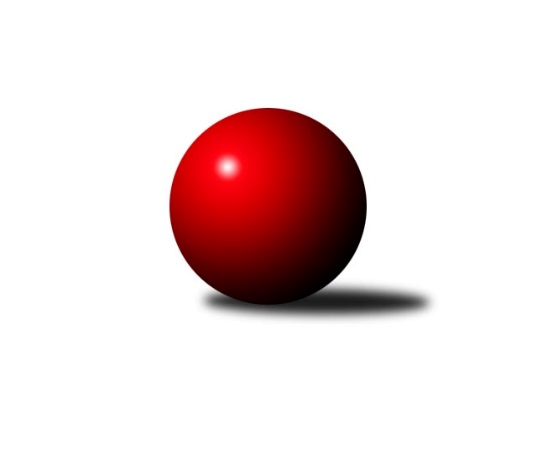 Č.9Ročník 2021/2022	12.2.2022Nejlepšího výkonu v tomto kole: 1046 dosáhlo družstvo: SuperMixVýsledky 9. kola Rallycross	- KC Lentra Darda	6:4	1045:994		12.2. SuperMix	- Pacoši	6:4	1046:1022		12.2. SuperMix	- Pacoši	8:2	1097:1066		29.1. Pacoši	- KC Lentra Darda	8:2	1038:1004		29.1.Tabulka:	1.	SuperMix	8	6	0	2	50 : 30 	 	 1033	12	2.	Pacoši	8	5	0	3	44 : 36 	 	 1022	10	3.	KC Lentra Darda	9	3	1	5	45 : 45 	 	 1024	7	4.	Rallycross	9	2	1	6	31 : 59 	 	 1009	5Podrobné výsledky kola:	 Rallycross	1045	6:4	994	KC Lentra Darda	David Drobilič	 	 138 	 147 		285 	 2:0 	 256 	 	136 	 120		Kadrnoška Miroslav	Ladislav Dofek	 	 125 	 122 		247 	 0:2 	 253 	 	118 	 135		Libor Svoboda	Josef Petrik ml.	 	 137 	 106 		243 	 0:2 	 250 	 	118 	 132		Jiří Ondrak st.	Pavel Kučera	 	 137 	 133 		270 	 2:0 	 235 	 	119 	 116		Jiří SvobodaNejlepší výkon utkání: 285 - David Drobilič	 SuperMix	1046	6:4	1022	Pacoši	Jiří Matoušek	 	 119 	 133 		252 	 0:2 	 265 	 	128 	 137		Dušan Šívr	Zdeněk Holub	 	 143 	 131 		274 	 2:0 	 242 	 	126 	 116		Antonín Ferdan	Jiří Ondrák ml.	 	 121 	 133 		254 	 0:2 	 261 	 	139 	 122		Jan Šuhaj	Karel Kunc	 	 134 	 132 		266 	 2:0 	 254 	 	137 	 117		David PešákNejlepší výkon utkání: 274 - Zdeněk Holub	 SuperMix	1097	8:2	1066	Pacoši	Karel Kunc	 	 142 	 119 		261 	 0:2 	 284 	 	131 	 153		Karel Fabeš	Zdeněk Holub	 	 129 	 127 		256 	 2:0 	 248 	 	122 	 126		Jindra Kovářová	Jiří Ondrák ml.	 	 127 	 162 		289 	 2:0 	 277 	 	138 	 139		Mojmír Holec	Jiří Matoušek	 	 156 	 135 		291 	 2:0 	 257 	 	118 	 139		David PešákNejlepší výkon utkání: 291 - Jiří Matoušek	 Pacoši	1038	8:2	1004	KC Lentra Darda	Patrik Jindra	 	 140 	 123 		263 	 2:0 	 253 	 	131 	 122		Jiří Svoboda	Mojmír Holec	 	 143 	 147 		290 	 2:0 	 260 	 	132 	 128		David Bártů	Antonín Ferdan	 	 109 	 125 		234 	 0:2 	 254 	 	122 	 132		Jiří Ondrak st.	Eva Fabešová *1	 	 109 	 142 		251 	 2:0 	 237 	 	114 	 123		Libor SvobodaNejlepší výkon utkání: 290 - Mojmír HolecPořadí jednotlivců:	jméno hráče	družstvo	celkem	plné	dorážka	chyby	poměr kuž.	Maximum	1.	David Drobilič 	Rallycross	291.25	183.5	107.8	2.8	2/2	(303)	2.	Mojmír Holec 	Pacoši	283.50	197.5	86.0	1.5	2/2	(290)	3.	Pavel Blažek 	SuperMix	280.00	180.5	99.5	2.0	2/2	(290)	4.	Patrik Jindra 	Pacoši	268.25	181.0	87.3	3.9	2/2	(287)	5.	Karel Kunc 	SuperMix	266.70	172.6	94.1	3.1	2/2	(279)	6.	David Pešák 	Pacoši	263.63	179.9	83.8	4.6	2/2	(277)	7.	Zdeněk Holub 	SuperMix	262.83	177.9	84.9	1.9	2/2	(284)	8.	Dušan Šívr 	Pacoši	262.50	186.5	76.0	4.5	2/2	(265)	9.	Jiří Matoušek 	SuperMix	261.75	184.6	77.1	3.9	2/2	(291)	10.	Kadrnoška Miroslav 	KC Lentra Darda	261.63	180.9	80.8	4.4	2/2	(279)	11.	Jiří Svoboda 	KC Lentra Darda	259.08	177.7	81.4	2.5	2/2	(278)	12.	David Bártů 	KC Lentra Darda	258.67	174.7	84.0	2.8	2/2	(266)	13.	Jiří Ondrak st. 	KC Lentra Darda	255.83	176.8	79.0	3.6	2/2	(277)	14.	Pavel Kučera 	Rallycross	254.93	174.4	80.5	3.9	2/2	(283)	15.	Libor Svoboda 	KC Lentra Darda	250.27	172.1	78.2	4.9	2/2	(267)	16.	Jindra Kovářová 	Pacoši	248.25	166.8	81.5	3.3	2/2	(267)	17.	Jan Šuhaj 	Pacoši	244.50	160.8	83.8	5.8	2/2	(261)	18.	Josef Petrik ml. 	Rallycross	240.58	171.0	69.6	5.2	2/2	(259)	19.	Josef Petrik 	Rallycross	239.50	164.3	75.3	5.1	2/2	(255)	20.	Antonín Ferdan 	Pacoši	237.25	164.9	72.3	5.6	2/2	(253)	21.	František Běhůnek 	SuperMix	223.00	155.0	68.0	5.5	2/2	(239)	22.	Tomáš Cvrček 	SuperMix	211.00	154.0	57.0	11.0	2/2	(253)		Michal Dostál 	Rallycross	271.50	183.0	88.5	1.0	1/2	(273)		Jiří Ondrák ml. 	SuperMix	271.00	178.2	92.8	2.2	1/2	(294)		Eva Fabešová 	Pacoši	261.00	177.5	83.5	7.0	1/2	(276)		Karel Fabeš 	Pacoši	258.00	176.0	82.0	6.0	1/2	(284)		Milan Trávníček 	KC Lentra Darda	253.00	170.3	82.7	2.7	1/2	(266)		Ladislav Dofek 	Rallycross	235.50	168.0	67.5	6.5	1/2	(247)		Veronika Nosková 	Rallycross	231.60	161.6	70.0	6.2	1/2	(254)Program dalšího kola:10. kolo19.2.2022	so	18:00	SuperMix - Rallycross	19.2.2022	so	18:00	Pacoši - KC Lentra Darda	Nejlepší pětka 9. kolaNejlepší pětka 9. kolaNejlepší pětka 9. kolaNejlepší pětka 9. kolaPočetJménoNázev týmuVýkon3xDavid DrobiličRallycross2853xZdeněk HolubSuperMix2744xPavel KučeraRallycross2703xKarel KuncSuperMix2662xDušan ŠívrPacoši265